                                                   УТВЕРЖДЕНО                                                   Постановление                                                   Министерства образования                                                   Республики Беларусь                                                   29.08.2018 N 91УЧЕБНАЯ ПРОГРАММА ПО УЧЕБНОМУ ПРЕДМЕТУ"РУССКИЙ ЯЗЫК"ДЛЯ I - V КЛАССОВ ПЕРВОГО ОТДЕЛЕНИЯ ВСПОМОГАТЕЛЬНОЙ ШКОЛЫ (ВСПОМОГАТЕЛЬНОЙ ШКОЛЫ-ИНТЕРНАТА) С РУССКИМ ЯЗЫКОМ ОБУЧЕНИЯРУССКИЙ ЯЗЫКI - II классыОБУЧЕНИЕ ГРАМОТЕПОЯСНИТЕЛЬНАЯ ЗАПИСКАЭтап "Обучение грамоте" (I - II классы) является неотъемлемой частью программы "Русский язык" для I - V классов первого отделения вспомогательной школы (вспомогательной школы-интерната) с русским языком обучения, разработанной на основе антропоцентрической концепции обучения языку. Содержание программы ориентировано на формирование языковой личности, т. е. человека, который способен полноценно воспринимать и порождать речевые высказывания. Ведущей идеей выступает взаимосвязанное комплексное обучение основным видам речевой деятельности: аудированию, говорению, чтению и письму. При этом уроки русского языка в младших классах вспомогательной школы строятся так, чтобы усвоение знаний, формирование умений и навыков органически сочетались с развитием у каждого ребенка положительных качеств личности и способствовали комплексному решению задач обучения и воспитания. Деятельность по развитию речи является неотъемлемой составляющей каждого урока.Обучение грамоте учащихся с интеллектуальной недостаточностью является начальным этапом систематического изучения языка, закладывающим эффективную базу для их интеллектуального и языкового развития, а также эстетического и нравственного воспитания.Цель обучения грамоте - формирование базовых умений и навыков чтения и письма, сопряженное с развитием речи и познавательного интереса и содействующее воспитанию положенных качеств личности и эмоционально-ценностного отношения к окружающей действительности.Задачи обучения грамоте:- развитие фонематического слуха (умение распознавать и выделять отдельные звуки в слове и слоге, определять их последовательность);- формирование правильного звукопроизношения и усвоение русского алфавита;- формирование навыков первоначального чтения и письма (соотнесение звуков и букв и овладение графикой русского языка);- развитие связной устной речи и формирование культуры общения;- коррекция и развитие познавательных процессов и речи учащихся;- формирование общеучебных умений и навыков.На данном этапе чтение и письмо первоначально выступают в качестве предмета обучения, а затем становятся средством обучения и развития учащихся. Обучение первоначальному чтению и письму осуществляется на основе звукового аналитико-синтетического метода с учетом специальной методики обучения детей с интеллектуальной недостаточностью, опирающейся на знание уровня речевого развития учащихся, уровня сформированности речевого поведения и усвоения коммуникативных умений. Принимается во внимание недоразвитие всех условий, определяющих содержание, методы, средства языкового образования и развития речи учащихся с интеллектуальной недостаточностью (специфика функционирования когнитивных процессов, весьма ограниченный словарный запас, представленный в основном именами существительными и глаголами, аграмматичная и в большинстве случаев с дефектами звукопроизношения речь).Процесс овладения учащимися с интеллектуальной недостаточностью первоначальным чтением и письмом сопровождается существенными трудностями, в том числе в осмыслении вербальной информации и использовании речи для решения различных социальных задач. Поэтому в процессе обучения грамоте выделяется пролонгированный пропедевтический период, в ходе которого благодаря организации активного взаимодействия с предметным и социальным окружением учащиеся включаются в речевую деятельность, предполагающую наблюдение за основными понятиями (предложение, слово, звук, связное высказывание).Определяющим принципом обучения грамоте является слоговой (позиционный) принцип. Этот принцип находит свое воплощение на письме в обозначении мягкости согласных и звука [й']. Буквы русского алфавита, обозначающие согласные звуки, не указывают напрямую на твердость или мягкость согласного. Эту функцию выполняют гласные (на твердость предшествующего согласного указывают буквы а, о, у, ы, э, а на мягкость - е, ё, ю, я, и). Очевидно, что только в контексте слога можно определить твердость или мягкость согласного и правильно прочитать слог.В процессе обучения грамоте учащиеся знакомятся со звуковой системой русского языка, учатся осуществлять звуковой анализ слова, различать гласные и согласные звуки. Осуществление звукового анализа учащимися с интеллектуальной недостаточностью осложняется неполноценным звукопроизношением и звуковосприятием, свойственным многим детям. Поэтому первоначальное представление о звуковом анализе формируется на основе слов, в состав которых входят звуки, произношение и слуховое восприятие которых не вызывает у учащихся с интеллектуальной недостаточностью особенных сложностей. Данное условие, а также частотность употребления в речи определенных звуков определяют порядок знакомства с буквами русского алфавита как знаками для обозначения звуков на письме. Другим фактором, влияющим на последовательность этапов обучения грамоте, является сложность в начертании букв. Таким образом, содержание обучения грамоте учащихся с интеллектуальной недостаточностью строится так, что большинство гласных звуков и соответствующих букв, произношение и начертание которых не вызывает серьезных проблем, изучается раньше согласных. Отсюда рациональный порядок ознакомления со звуками и соответствующими буквами может быть следующим: а, у, о, м, с, х, ш, л, н, ы, р, к, п, и, т, з, в, ж, б, г, д, й, ь, е, я, ю, ё, э, ч, щ, ц, ф, ъ.Учащиеся получают представление о слоговой структуре слова, об ударении. Постепенное усвоение согласных звуков и соединение их с уже изученными гласными помогает осмыслить слогообразующую роль гласных. При этом дети с интеллектуальной недостаточностью сначала читают слоги-слова (ау, уа), затем обратные слоги (ам, ум), затем прямые открытые слоги (ма, му). Такой подход позволяет уменьшить количество артикуляционных ошибок. Потом учащиеся приобретают навык чтения слогов других видов: закрытые слоги, часто равные слову (мох, дом, сом), слоги со стечением согласных в начале и в конце слога или слова (пла, борт). После овладения чтением слогов и слова по слогам учащиеся осваивают приемы целостного чтения, получают первоначальное представление о слове, предложении, тексте. Начинается период, когда русский язык становится средством обучения иным учебным предметам.Приоритетными направлениями коррекционной работы является предупреждение и коррекция нарушений чтения и письма, работа над правильным восприятием и произношением звуков, развитием фонематического слуха (в частности над различением часто смешиваемых звуков [б] - [п], [з] - [с], [ш] - [с], [л] - [р], [ш] - [ж], [з] - [ж], [д] - [т]), над дифференциацией букв (графический образ), имеющих сходные элементы (б - п, з - с, ш - с, л - р, ш - ж, з - ж, е - э, д - т, б - д, е - з и др.). Не менее значима работа по коррекции и развитию познавательных процессов, формированию познавательного интереса и речевого поведения учащихся с интеллектуальной недостаточностью.В течение пропедевтического этапа осуществляется подготовка руки к письму: учащиеся прописывают различные виды линий, овалы, полуовалы, петельки (элементы букв). На основном этапе отрабатывается техника правильного написания букв и их соединений и собственно письму. Освоив написание букв, учащиеся начинают списывать слоги и слова, написание которых не расходится с произношением. Требование безотрывного письма не является обязательным. В то же время отработка навыка письма должна сопровождаться обязательными перерывами на пальчиковую гимнастику, минутку здоровья, с целью предупреждения переутомления мышц кисти и туловища. Работа над каллиграфией не является самоцелью. Она осуществляется в рамках моторных возможностей учащихся.Уроки обучения грамоте предполагают комплексную работу по обучению чтению, письму и развитию речи. Отдельных уроков развития речи не предусматривается. Внимание обращается на звуковую культуру речи, развитие слуховой памяти и восприятие звуковой стороны речи. Вырабатывается правильный темп речи с сохранением основных норм произношения звукосочетаний и правильного ударения. Идет работа по обогащению словаря учащихся. Формируются умения группировать слова по тематике (одежда, мебель и т. п.), отличать их по оттенкам значения (дом - домик, рука - ручища и т. п.). Предлагаются задания на построение предложений по рисунку, по вопросу учителя, на создание коротких связных высказываний (текстов) по рисунку или серии рисунков. Учащиеся привлекаются к оречевлению собственных действий и действий другого человека, устным ответам на вопросы полными и неполными предложениями, воспроизведению услышанного или увиденного, рассказыванию по памяти с соответствующей интонацией коротких стишков, загадок и т. п. Ученики знакомятся с речевой этикой и культурой общения (вежливые слова). На уроках обучения грамоте осуществляется воспитание внимательного, отзывчивого отношения к одноклассникам, другим детям и взрослым.Обучение грамоте включает три периода: добукварный, букварный и послебукварный. Продолжительность добукварного периода - первая четверть I класса, но в зависимости от уровня подготовленности детей она может быть увеличена (или сокращена). Букварный период начинается в I классе и заканчивается в третьей четверти II класса. Временные рамки данного этапа также могут регулироваться учителем в зависимости от уровня подготовленности детей. Послебукварный период - четвертая четверть II класса.В течение добукварного периода выявляются особенности общего и речевого развития каждого ребенка, осуществляется пропедевтика чтения и письма, прививается интерес к учебе и книге, обогащается жизненный опыт, корригируется и совершенствуется слуховое и зрительное восприятие, звукопроизношение, пространственная ориентация. Формирование фонематического восприятия и развитие фонематического слуха осуществляется на полисенсорной основе. Работа над зрительным восприятием и пространственной ориентировкой готовит к восприятию графического образа букв, пространственного расположения их элементов и мест соединения с другими буквами. Дети учатся понимать обращенную к ним речь, правильно строить ответы на вопросы, выполнять словесные инструкции, воспроизводить услышанную информацию, заучивать наизусть загадки, считалки и скороговорки, рассматривать детские книжки-малышки, пользоваться карандашом и ручкой.Букварный период предполагает параллельное обучение чтению и письму. Буквы изучаются в последовательности: целостное восприятие формы, анализ элементов и их пространственного расположения, сравнение буквы с ранее изученными буквами. Слияние звуков в слог и чтение слоговых структур осуществляются постепенно. При обучении письму учащиеся учатся правильному начертанию букв и соединению их друг с другом в слогах, словах. Упражнения в написании слогов, слов и предложений основываются на звуко-буквенном анализе, предварительной условно-графической записи и составлении слогов и слов из букв разрезной азбуки.Уделяется внимание лексико-грамматической стороне речи. Расширение словаря учащихся с интеллектуальной недостаточностью осуществляется за счет слов, называющих предметы, действия и признаки предметов. Восприятие предмета учениками сопровождается связным высказыванием учителя об этом предмете и опорой на наглядность. Новое слово многократно употребляется в сочетании с другими словами, тем самым демонстрируется связь слов в предложении и предупреждается аграмматизм. Одновременно с расширением словаря проводится работа по развитию коммуникативной функции речи. Учащиеся побуждаются к различным формам устных высказываний (просьба, сообщение, вопрос, воспроизведение услышанного). Продолжается работа по ориентировке в окружающем мире, выделению существенных и несущественных признаков и связей, установлению причинно-следственных отношений, пониманию обращенной речи, рассматриванию детских книжечек, книг-раскладушек, содержание которых заранее озвучено учителем.Задачи послебукварного периода - закреплять умение читать по слогам слова, предложения, короткие тексты; отвечать на вопросы учителя по содержанию прочитанного; совершенствовать навыки списывания печатного и рукописного текстов; контролировать свое письмо сопоставлением; писать самостоятельно слова и короткие предложения после звуко-буквенного анализа; развивать связную диалогическую и монологическую речь; приобщать детей к чтению книжек-малышек.Учитель имеет право индивидуализировать программные требования в случае наличия у отдельных учащихся специфических ограничений.I КЛАСС170 часов (5 часов в неделю)Подготовительный (добуквенный) период (54 часа)Формирование готовности первоклассников к обучению грамоте: коррекция интеллектуального развития, подготовка к овладению основными учебными умениями, стимулирование интеллектуальной активности.Знакомство детей с классом, школой и режимом дня. Беседы на темы: "Что есть в нашем в классе?", "Порядок в классе", "Учитель и ученики", "Наши имена и фамилии", "Кого ты знаешь в школе?", "Для чего нужна перемена?", "Правила поведения в столовой" и др. Обучение элементарным формулам этикета с использованием вербальных и невербальных средств (приветствие, извинение, просьба, благодарность и др.).Формирование навыков учебной деятельности. Правила поведения на уроке, за партой (правильно сидеть за партой, вставать, слушать объяснения и указания учителя, поднимать руку при желании что-то сказать, при необходимости попросить разрешения выйти из класса и т. п.).Уточнение и развитие слухового восприятия. Различение звуков окружающей действительности (стук, звон, гудение, скрип, писк, жужжание и др.). Различение неречевых и речевых звуков. Развитие фонематического слуха, фонематического восприятия на полисенсорной основе (слух, зрение и тактильная чувствительность). Выработка умения различать слова, сходные по звуковому составу (например, утка - будка, дочка - ночка), и соотносить их с предметным изображением.Уточнение и развитие зрительного восприятия. Различение основных цветов (черный, белый, красный, зеленый, синий, желтый) и геометрических форм (квадрат, круг, треугольник, прямоугольник). Восприятие и воспроизведение простейших комбинаций из прямых линий и фигур на наборном полотне путем подбора палочек и бумажных полосок разных цветов (зрительный диктант). Конструирование из палочек, полосок бумаги различных фигур.Коррекция временных и пространственных представлений. Узнавание, называние и расположение предметов в определенной временной последовательности (сначала, потом, наконец) и в заданном пространственном порядке (слева направо и сверху вниз).Развитие мелкой моторики. Рисование хорошо знакомых детям несложных предметов (домик, елочка, стол, стул, забор, лесенка, человечек и др.).Общее представление об устной и письменной речиПредложение. Практическое знакомство с предложением и словом. Деление устного высказывания на предложения. Представление о функции предложения (в предложении о ком-то или чем-то говорится). Составление предложений с заданным словом по образцу, по предметным или сюжетным картинкам, демонстрируемым действиям, опорной схеме. Составление предложений с заданным количеством слов. Определение количества слов в предложении (из двух-трех слов). Условно-графическое изображение предложения (линейная схема). "Чтение" закодированных предложений.Работа над интонацией предложения.Слово. Знакомство со словом и тем, что оно может обозначать предмет, действие, признак. Называние одного и того же предмета разными словами (например, заяц, зайка, зайчик). Слова вежливости, "нежные" слова, "дорогие" слова и т. п.Слог. Деление простых по структуре слов на слоги (му-ха, во-да, па-па и т. п.), определение количества слогов в слове. Условно-графическое обозначение количества слогов в слове.Определение слова по первому, по второму слогу с использованием рисунка или без зрительной опоры (на слух).Звуки и буквы. Развитие фонематического слуха. Формирование умения выделять в слове некоторые звуки ([а], [о], [у], [м]). Выделение первого (последнего) звука в слове. Подбор слова на заданный звук (с опорой на наглядность и без нее). Коррекция звукопроизношения.Знакомство с художественной книгой. Слушание и рассматривание детских книг.Подготовка руки к письму. Выполнение заданий на развитие общей моторики, активизация мелких мышц пальцев рук, координацию (рука - глаз). Рисование, раскрашивание, обведение по контуру, трафарету несложных предметных изображений, узоров, геометрических фигур. Штриховка на листе бумаги, складывание и разрезание бумаги ножницами по прямым линиям в различных направлениях (горизонтальном, вертикальном, под определенным углом). Лепка из пластилина или составление из мозаики, палочек, полосок бумаги, ленточек различных фигурок по образцу. Прописывание разнообразных графических элементов.В процессе вырабатываются следующие навыки:- гигиенические (правильная посадка за столом, правильное расположение на рабочем столе школьных принадлежностей, правильное положение в руке ручки, карандаша, фломастера при письме и рисовании);- технические (правильное использование письменных принадлежностей);- графические (правильные движения рукой при рисовании несложных предметов (скамейка, лесенка, флажок, конверт, домик и т. д.), при прописывании элементов букв).Выработка навыков написания элементов букв осуществляется в следующей последовательности: длинная прямая вертикальная палочка, короткая прямая вертикальная палочка, длинная и короткая палочки с наклоном вправо, с наклоном влево, прямая палочка с закруглением внизу, прямая палочка с закруглением вверху, длинная и короткая вертикальные палочки с петельками внизу, вверху, волнистая линия, полуовал, овал, восьмерки и т. д.Букварный (основной) период (116 часов)Обучение чтениюПоследовательное изучение звуков и букв, усвоение основных слоговых структур. Практическое знакомство с гласными и согласными звуками.Осмысленное усвоение артикуляции и развитие слухового восприятия. Развитие внимания к звуковой стороне речи. Произношение отдельных звуков, сочетаний этих звуков с другими в слоге, слове. Различение (дифференциация) звуков. Соотнесение звуков и букв. Распознавание букв (изолированно и в слове). Работа по предупреждению нарушений письма (оптической дисграфии).Деление слова на слоги, определение их количества и последовательности. Обозначение слоговой структуры слова схемой. Придумывание слов на заданное количество слогов (1 - 2). Добавление недостающего слога (с опорой на рисунок). Ударный слог (на уровне ознакомления). Чтение слогов определенного типа.Различение на слух согласных и гласных звуков, твердых и мягких согласных. Звуковой анализ слова, предполагающий определение последовательности звуков с соответствующей характеристикой (гласный - согласный, согласный твердый - мягкий).Слоговое чтение трех- и четырехбуквенных слов.Практическое знакомство с знаком препинания в конце предложения (".", "!", "?". Чтение предложений с соответствующей интонацией по образцу (подражая учителю).Знакомство с правилами гигиены чтения.1-й этап. Звуки и буквы а, у, о, м, с, хПравильное и отчетливое произношение изучаемых звуков, различение их в начале и в конце слова (слога).Практическое различение гласных и согласных звуков.Знакомство с буквами Аа, Уу, Оо. Узнавание букв изолированно и в составе слова. Образование слогов-слов (ау, уа), обратных и прямых слогов, чтение этих слов и слогов с протяжным произношением.Образование и чтение закрытых и открытых двузвуковых слогов, сравнение их. Составление и чтение слов из этих слогов. Звуко-буквенный анализ этих слов.2-й этап. Повторение пройденных звуков и букв. Звуки и буквы ш, л, н, ы, р, к, п, и, тСоотнесение звуков с соответствующими буквами, определение местонахождения их в слове или слоге (в начале или в конце).Роль гласных в образовании слога. Чтение слогов с ориентировкой на гласную букву (ла, на). Протяжное и слитное чтение слогов с изученными буквами. Составление и чтение слогов изученных структур (ма-ма, му-ха и т. п.). Складывание слов из букв (3 - 4 буквы) и слогов разрезной азбуки после предварительного звуко-слогового анализа, чтение слов.Образование и чтение трехбуквенных слов, состоящих из одного закрытого слога (сом, нос, сын и т. п.).Схематическое (графическое) изображение слов.Образование и чтение закрытых и открытых слогов с твердыми и мягкими согласными в начале слова (пы, пи, лы, ли, лук, пил и т. п.).Составление и чтение слов из усвоенных слоговых структур (ли-па, мо-ло-ко, кош-ка и т. п.).Обучение правильному, осмысленному и плавному чтению по слогам отдельных слов и коротких предложений. Чтение-рассматривание книжек-малышек.Обучение письмуВыработка правильной осанки, умения правильно держать карандаш, ручку, фломастер при письме и рисовании, располагать на парте тетрадь с соблюдением правильного наклона.Первоначальное рисование ("печатание") букв.Прописывание печатных букв (списывание с доски, из "Букваря", работа в пособии "Прописи"). Прописывание рукописных прописных и строчных букв (в пособии "Прописи").Написание под диктовку хорошо знакомых слов после их звуко-буквенного анализа. Последующее чтение написанного.Написание прописной буквы в начале предложения, точки в конце предложения (практическое знакомство).Развитие речиЗвуковая культура речи. Развитие у учащихся слуховой памяти, внимания к звуковой стороне речи (своей и чужой). Совершенствование просодики (выработка нормального темпа и ритма речи, речевого дыхания, правильного интонирования, логического ударения и пауз).Развитие умения дифференцировать смешиваемые близкие по артикуляционному укладу звуки для правильного использования в речи.Работа над словом. Уточнение, обогащение и активизация словаря учащихся, использование правильных грамматических форм и конструкций. Обучение правильному использованию слов разных смысловых оттенков (кот, котик). Называние слова и его характерных признаков по предметной картинке. Объединение слов-названий предметов в тематические группы.Работа над предложением и связным высказыванием. Формирование умения задавать вопросы учителю и другим детям, умения отвечать на вопросы. Пересказ знакомого текста (небольшой сказки, рассказа) по вопросам. Составление простых предложений по производимым практическим действиям, по картинкам и вопросам. Рассказывание по рисунку или серии рисунков с помощью вопросов (2 - 3 предложения). Отгадывание загадок. Заучивание загадок, детских стишков, считалок, потешек и пр. наизусть и воспроизведение их с соответствующей интонацией.ОСНОВНЫЕ ОЖИДАЕМЫЕ РЕЗУЛЬТАТЫ УЧЕБНОЙ ДЕЯТЕЛЬНОСТИ УЧАЩИХСЯЗнать:- правила вежливости и "волшебные" слова;- слова и предложения, необходимые для организации учебной деятельности и участия в школьной жизни;- правила учебной деятельности и гигиены;- звуки и буквы русского языка, их основное отличие друг от друга (звуки произносим и слышим, буквы видим и пишем);- наизусть 2 - 4 загадки (стихотворения, считалки, потешки и т. п.).Уметь:- понимать вопросы, просьбы, поручения, задания (адресованные конкретному ученику или всем учащимся);- соотносить произносимые слова с соответствующими предметами и действиями;- делить слово на слоги;- правильно и отчетливо произносить изученные звуки;- выделять и отличать изученный звук в начале и конце слова;- соотносить изученный звук с соответствующей буквой;- различать гласные и согласные звуки;- читать по слогам и складывать слова из изученных букв;- правильно списывать с доски и "Букваря" изученные буквы и слова;- составлять связное высказывание (2 - 4 предложения) по вопросам учителя или по иллюстрации;- вести короткий диалог с помощью учителя.Владеть:- первоначальными навыками учебной деятельности;- навыками гигиены ученического труда.II КЛАСС170 часов (5 часов в неделю)Букварный (основной) период (150 часов)Закрепление навыков учебной деятельности и гигиены ученического труда, правил поведения на уроке, использования учебных принадлежностей. Развитие фонематического слуха, фонематического восприятия на полисенсорной основе. Коррекция временных и пространственных представлений. Развитие мелкой моторики.Дальнейшее последовательное изучение звуков и букв, усвоение основных слоговых структур, чтение слов из изученных слоговых структур, дифференциация смешиваемых звуков и букв.Обучение чтению1-й этап. Повторение изученных в I классе звуков и букв (а, у, о, м, с, х, ш, л, н, ы, р, к, п, и, т)Составление и чтение слов изученных слоговых структур (мы-ло и т. п.) и трехбуквенных слов (например, нос). Дифференциация звуков [с] - [ш], [л] - [р].Чтение предложений из 2 - 3 слов. Чтение текстов из 2 - 3 предложений.2-й этап. Звуки и буквы з, в, ж, б, г, д, й, ьАртикуляционно точное произношение звуков изучаемых букв. Определение места звука в слове (в начале, середине, конце). Подбор слов с заданным звуком. Дифференциация звуков в слогах и словах: гласных и согласных, парных согласных по твердости - мягкости.Составление и чтение обратных и прямых, открытых и закрытых слогов с твердыми и мягкими согласными в начале слова (за, зи, бу, би, ад, вид и т. п). Чтение закрытых слогов с мягким согласным на конце (ань, унь, динь и т. п.).Чтение слов из двух слогов, включающих изучаемые звуки и буквы (ко-за, ва-за и пр.).Складывание и чтение слов их трех слогов (во-ро-та, бо-ро-да, ры-ба-ки и др.).Чтение предложений из 2 - 4 слов с соответствующей интонацией конца предложения. Чтение небольших текстов из 2 - 4 предложений.Называние слова, изображенного на картинке. Составление предложения, текста по сюжетному рисунку. Соотнесение рисунка и слова, предложения, текста.3-й этап. Звуки и буквы е, ё, я, ю, э, ч, щ, ц, ф, ъТочное произношение изучаемых звуков.Определение места звука в слове (в начале, середине, конце). Подбор слов с заданным звуком. Различение согласных и гласных, согласных твердых и мягких при чтении в слогах и словах (сопоставление пы - пи, мы - ми и т. п.). Общее представление о звонких и глухих согласных (различение в сильной позиции).Составление и чтение обратных и прямых, открытых и закрытых слогов с твердыми и мягкими согласными, со стечением согласных в начале (например, кла, бли) и конце слова (лист, куст, корм, ерш, месть и т. п.).Орфографически правильное осмысленное послоговое чтение слов из слогов различной степени сложности.Чтение предложений из 2 - 5 слов с соответствующей интонацией конца предложения. Чтение текстов из 2 - 5 предложений.Составление предложения (2 - 5 слов), текста (3 - 5 предложений) по сюжетному рисунку. Соотнесение рисунка и слова, предложения, текста.Выбор иллюстрации к тексту из нескольких, отражающих близкий по содержанию сюжет. Определение, о ком или о чем говорится в тексте. Нахождение в тексте слова или предложения к иллюстрации. Придумывание конца текста по сюжетному рисунку, серии рисунков, опорным словам, вопросам.Заучивание загадок, скороговорок, потешек и пр. на слух или после прочтения в "Букваре".Чтение-рассматривание детских книжек.Послебукварный период (20 часов)Совершенствование навыков произношения сложных для артикуляции звуков и слогов со стечением согласных.Орфографически правильное и осознанное чтение по слогам слов со звуками, которые смешиваются ([с] - [з] - [ш], [ш] - [щ], [р] - [л], [з] - [ж]).Чтение небольших по объему текстов. Ответы на вопросы по содержанию прочитанного. Формирование навыка связного высказывания с помощью ответов на 2 - 3 вопроса.Нахождение в тексте по заданию учителя определенных слов и выражений и чтение их вслух.Заучивание наизусть коротких стихотворений и т. п.Обучение письмуОтработка навыка написания печатных и рукописных прописных и строчных букв в пособии "Прописи" (повторение и закрепление начертания изученных букв, усвоение начертания новых букв).Составление из букв разрезной азбуки открытых и закрытых трехзвуковых слогов с последующей записью. Самостоятельное составление из букв разрезной азбуки слов из трех - четырех букв с последующей записью.Списывание с классной доски и из "Букваря" (рукописный и печатный текст) слов, состоящих из усвоенных слоговых структур и предложений из 3 - 4 слов.Письмо под диктовку слогов, слов после предварительного звуко-буквенного анализа. Письмо под диктовку слов, написание и произношение которых не отличается. Письмо под диктовку знакомых слов после анализа их звукового состава.Большая буква в начале предложения, в именах людей (практическое ознакомление). Точка в конце предложения.Дописывание после предварительного анализа пропущенной буквы в словах.Развитие речиЗвуковая культура речи. Совершенствование просодики (темп и ритм речи, речевое дыхание, интонация, логическое ударение, паузы), слуховой памяти учащихся. Формирование устойчивого внимания к звуковой стороне речи (своей и чужой).Совершенствование навыка дифференциации звуков, которые смешиваются при восприятии на слух, и артикуляции.Работа над словом. Уточнение, обогащение и активизация словаря учащихся, использование правильных грамматических форм и конструкций. Правильное обозначение словом предметов, действий и признаков предметов, изображенных на картинке (предметной, сюжетной). Группировка слов по родо-видовым отношениям.Работа над предложением и связным высказыванием. Формирование умения задавать вопросы учителю и другим детям и отвечать на их вопросы. Составление простых предложений по производимым практическим действиям, по картинкам и вопросам.Составление предложений по рисунку или серии рисунков с помощью вопросов (2 - 5 предложений). Пересказ знакомого текста (небольшой сказки, рассказа) по вопросам или с помощью иллюстраций.Заучивание детских стишков, считалок, потешек, смешинок наизусть и воспроизведение их с соответствующей интонацией.Формирование умения выполнять простые поручения по словесному заданию, внятно выражать свои просьбы и желания.Внеклассное чтениеПропедевтическая работа по внеклассному чтению начинается в послебукварный период обучения грамоте. Первоначально ученики рассматривают обильно иллюстрированные детские книжки-малышки после прочтения их с соответствующей интонацией, правильным темпом и подходящей силой голоса учителем (10 - 15 минут в неделю). Далее, во второй половине четвертой четверти, может организовываться самостоятельное (или с помощью учителя) чтение учащимися небольших детских произведений (мини-стихи, небольшие сказки, занимательные рассказы об игрушках, животных и растениях, хороших и плохих поступках детей, о дружбе и взаимопомощи) в красочно оформленных, адресованных детям дошкольного возраста книжечках (15 - 20 минут в неделю). Указанные сроки могут корректироваться.ОСНОВНЫЕ ОЖИДАЕМЫЕ РЕЗУЛЬТАТЫ УЧЕБНОЙ ДЕЯТЕЛЬНОСТИ УЧАЩИХСЯЗнать:- буквы русского алфавита;- основные группы звуков (гласные, согласные, твердые, мягкие);- наизусть 3 - 5 загадок (стихотворений, считалок, потешек и т. п.).Уметь:- распознавать звуки речи на слух и в произношении;- определять место звука в слове (в начале, середине, конце)- подбирать слова с заданным звуком;- составлять и читать слоги разных видов;- анализировать слова по звуковому составу, составлять слова из букв и слогов;- орфографически правильно и плавно читать по слогам слова, предложения, короткие тексты;- отвечать на вопросы по содержанию прослушанного или прочитанного (рассказ, сказка, стихотворение) и по иллюстрациям к тексту;- составлять связное высказывание (3 - 5 предложений) по вопросам учителя или иллюстрации;- вести диалог с одноклассником или учителем на знакомую тему;- находить и читать название и автора рассматриваемой детской книги (детского журнала);- писать строчные и прописные буквы;- списывать с печатного и рукописного текстов слова и короткие предложения;- писать под диктовку отдельные буквы, слоги и слова (после предварительного анализа).Владеть:- навыками гигиены учебной деятельности;- навыками осознанного чтения по слогам печатных и рукописных текстов (3 - 5 коротких предложений);- навыками каллиграфического письма в доступной степени.РУССКИЙ ЯЗЫКIII - V классыПОЯСНИТЕЛЬНАЯ ЗАПИСКАЯзык является основным средством познания человеком окружающего мира и установления связей в системе социальных отношений. Он выступает незаменимым компонентом процесса развития словесно-логического мышления и эффективным средством формирования личности. Поэтому характер речевой деятельности в большой степени определяет качество жизни человека, а умение правильно высказывать свои мысли и чувства в устной и письменной форме влияет на процесс вербального общения между людьми.Во вспомогательной школе с русским языком обучения русский язык выступает не только предметом изучения, но и средством обучения учащихся другим учебным предметам. Кроме того, он обслуживает процесс воспитания детей на уроках и во внеурочное время, обеспечивая формирование положительных личностных качеств учащихся. Не менее важна коррекционная роль языка в развитии познавательных процессов и коммуникативных умений.Обучение языку детей с интеллектуальной недостаточностью строится на личностно ориентированном и компетентностном подходах. Личностная ориентированность выражается в учете возможностей и способностей каждого учащегося при формировании готовности к речевому общению в различных жизненных ситуациях. Благодаря компетентностному подходу в результате обучения происходит формирование коммуникативно-речевой, языковой и социальной компетенций. Социальная компетенция предполагает усвоение жизненно значимого опыта, важного для максимально успешного функционирования человека в условиях конкретного социального окружения, характеризующегося определенным уровнем морально-нравственного развития и речевой культуры. Такой опыт оптимизирует процесс социализации и социальной адаптации детей с интеллектуальной недостаточностью. Коммуникативно-речевая компетенция определяет формирование коммуникативно-речевых умений, обеспечивающих вербальное и невербальное общение учащихся с интеллектуальной недостаточностью в условиях социального взаимодействия, в разнообразной эмоционально привлекательной совместной деятельности. Языковая компетенция выражается в практико-ориентированных знаниях учащихся о языке и в умении адекватно их использовать в процессе общения. Это витагенные знания, отвечающие требованиям действенности, экологической коммуникации, личностного развития и коррекционной направленности.Обучение языку во вспомогательной школе призвано обеспечивать практику устного и письменного общения учащихся с интеллектуальной недостаточностью в различных ситуациях. Оно организуется на основе учета особенностей функционирования психических процессов учащихся и специального отбора фонетического и лексического материала, использования продуктивных методик формирования грамматического строя речи, специфических средств и приемов, помогающих формировать языковые представления и развивать речь. Данный подход вытекает из сути антропоцентрической концепции языкового образования, реализовать которую помогает коммуникативная технология. Она отражена в программе через подачу речевого материала в следующей последовательности: текст, предложение, слово, звук. Важно не то, что ученик знает о языке, а как он может пользоваться языком в повседневной жизни для удовлетворения своих нужд и потребностей. Грамматика перестает рассматриваться как предмет изучения, а становится средством овладения речью во всех ее функциях. Усвоение первичных знаний по лексике, грамматике и правописанию осуществляется одновременно с умственным и речевым развитием школьников. Продолжается работа по формированию фонематического восприятия на полисенсорной основе, развитию фонематического слуха и правильного произношения, обогащению и уточнению словарного запаса, развитию связной устной и письменной речи.Содержательные линии изучения предмета "Русский язык" следующие:- формирование элементарных языковых знаний, умений и навыков;- развитие связной устной речи;- воспитание и коррекция личности учащихся с интеллектуальной недостаточностью.Цель обучения русскому языку во вспомогательной школе с русским языком обучения (III - V классы) - формирование у учащихся коммуникативно-речевых и языковых умений и навыков, обеспечивающих эффективное использование русского языка во всех видах речевой деятельности и различных ситуациях общения.Задачи обучения:в рамках языковой компетенции:- осмысление текста, предложения, слова и звука с точки зрения их использования в речи и формирование первоначальных лексических и грамматических обобщений;- усвоение орфографических, лексических и грамматических знаний (в пределах программного содержания) для применения их на практике;- предупреждение и коррекция нарушений чтения и письма.в рамках коммуникативно-речевой компетенции:- формирование практических коммуникативно-речевых умений и навыков использования русского языка во всех видах речевой деятельности;- развитие связной устной и письменной речи учащихся и обогащение словарного запаса учащихся;- формирование умения адекватно понимать информацию устного и письменного сообщения (определять тему, основную мысль);- формирование умения отбирать языковые средства для создания собственных высказываний в соответствии с темой и основной мыслью;- формирование культуры речевого общения и поведения.в рамках социальной компетенции:- активизация познавательного интереса и коррекция психических процессов учащихся средствами языка;- обеспечение морально-нравственного, эстетического и интеллектуального развития и положительных качеств личности учащихся;- содействие социальной адаптации учащихся путем ориентации содержания обучения на социальную адаптацию и социализацию учащихся.Цель и задачи обучения русскому языку в III - V классах вспомогательной школы с русским языком обучения обусловили принципы построения курса русского языка, определили содержание программы и характер его предъявления. В системообразовательном единстве принципов языкового образования первое место при обучении детей с легкой интеллектуальной недостаточностью занимает коммуникативно-деятельностный принцип, так как эффективность обучения этих учащихся языку определяется практической ориентированностью языкового образования и учетом специфики протекания психических процессов и речевой деятельности в частности.Содержание программы определили основные единицы языка: текст, предложение, слово, звук и буква. Программа для III - V классов построена по линейно-концентрическому принципу: текст, предложение, слово, звуки и буквы изучаются в каждом классе с постепенным приращением объема информации об изучаемых единицах и совершенствованием умений и навыков речевой деятельности. Языковой материал от класса к классу постепенно усложняется. Например, в III классе школьники учатся группировать слова по тематике, принадлежности к обобщающему слову, действиям, которые можно с указанными словами выполнять, а также различают слова, называющие один и несколько предметов. В IV классе формируется навык правильного употребления в речи слов в различных грамматических формах. В V классе совершенствуется навык правильного управления и согласования слов в предложении. Учащиеся знакомятся с корнем слова и однокоренными словами, с правописанием безударных гласных, глухих и звонких согласных в корнях слов.Изучение каждого раздела ориентировано на формирование общих представлений о языковых фактах, развитие практических умений использования их в речевой деятельности.ТекстИзучение данного раздела обеспечивает формирование элементарных представлений о тексте и умений отличать его от набора не связанных между собой предложений. Предусматривается анализ текста (название и тема), подбор заглавия, устные ответы на вопросы по содержанию текста, устный пересказ прочитанных текстов по абзацам после их анализа, выделение частей текста-повествования, написание текстов по образцу (поздравление, записка, адрес ...).Коррекционные задачи реализуются при упорядочении деформированного текста, придумывании иного конца, замене героя, от имени которого ведется рассказ.ПредложениеУчащиеся младших классов вспомогательной школы знакомятся с повествовательными, вопросительными и восклицательными предложениями и знаками препинания в конце этих предложений. Узнают о главных и второстепенных (без деления на виды) членах предложения, связи слов в предложении. Формируются навыки построения простого и сложного предложений, закрепляются орфографические и пунктуационные умения. Продолжается работа над интонацией конца предложения.Коррекционные задачи реализуются при упорядочении деформированного предложения, выборе недостающего слова, соответствующего предлога и т. п.Слово рассматривается в лексическом и грамматическом аспектах. Лексическая работа предполагает практический характер. Учащихся подводят к пониманию, что слова называют те или иные предметы, действия, признаки предметов, бывают противоположными или близкими по смыслу. Лексическое значение становится исходным для понимания морфологии (понимание того, что слово обозначает предмет, признак предмета или действие, является основанием для распределения слов по частям речи).Постоянное внимание уделяется расширению словарного запаса учащихся жизненно значимым материалом и активной практике словоупотребления.Понимание смысла слова дает возможность найти корень слова, что помогает усвоению изучаемых орфографических правил.Коррекционные задачи реализуются, в частности, при составлении слова из "рассыпанных" слогов, при выборе соответствующего слова, приставки из ряда предложенных.Подготовка к изучению частей речи начинается с III класса. Учащиеся практически знакомятся со словами, называющими предметы, и учатся различать их по вопросам кто? что?; со словами-названиями действий и учатся называть слова-действия предметов и различать их по вопросам (что делает? что делают? что делать? что сделать? и др.), а также согласовывать слова, называющие действия, со словами, называющими предметы.В IV классе школьники знакомятся со словами, называющими признаки (качества) предметов, учатся различать их по вопросам какой? какая? какое? какие? и согласовывать со словами, называющими предметы. В V классе закрепляются сведения о словах, называющих предметы, действия и признаки предметов.Звуки и буквыРаздел решает задачи совершенствования фонетических и графических умений и навыков учащихся с интеллектуальной недостаточностью. Серьезные фонетико-фонематические нарушения, свойственные этим детям, затрудняют овладение ими грамматикой и правописанием. Звуко-буквенный анализ - основа формирования фонетически правильного письма и письма по орфографическому правилу.На протяжении III - V классов учащиеся закрепляют навыки, полученные в I - II классах, отрабатывается артикуляция звуков, правильное произношение слогов и слов, правильная постановка ударения, что способствует развитию орфоэпической культуры устной речи учащихся. Продолжается работа по обозначению звуков на письме буквами в соответствии с правилами русской графики. Совершенствуется навык различения ударных и безударных гласных, мягких и твердых, глухих и звонких согласных. Это основа орфографических правил (написание проверяемых безударных гласных, обозначение мягкости согласных на письме, правописание проверяемых парных согласных). Орфографические правила не заучиваются в качестве вербальных формулировок, а усваиваются путем систематического использования алгоритма действия по написанию правильной буквы в слове.Каллиграфическое письмоЗадача формирования графических навыков у детей с интеллектуальной недостаточностью осложнена недоразвитием мелкой моторики рук и малой ее скоординированностью. Поэтому большое внимание уделяется развитию мелких мышц пишущей руки и координации движений, отрабатывается правильное начертание букв, рациональных соединений, ритмичность и плавность письма. Совершенствование каллиграфии не должно становиться самоцелью, но на выработку правильного письма можно отводить 5 - 8 минут урока, начиная с конца II класса (после изучения всех букв алфавита), и на всех уроках грамматики и правописания в III - V классах. Для совершенствования графических навыков организуется коллективная и индивидуальная формы работы.Работа по развитию речи, этике и культуре речи предусматривается во всех разделах программы. Эта деятельность предполагает упражнения, направленные на формирование у учащихся умений правильно понимать устную и письменную речь и высказывать свои мысли в устной и письменной форме.III КЛАСС102 часа (3 часа в неделю)Повторение (10 часов)Обобщение и систематизация знаний, умений и навыков, приобретенных в процессе обучения грамоте. Предложение и слово, звуки и буквы. Гласные звуки и буквы. Согласные звуки и буквы.Текст (16 часов)Элементарные представления о тексте (отличие текста от набора не связанных между собой предложений). Название и тема текста.Упорядочивание деформированного текста (3 - 4 коротких предложений).Ответы на вопросы по содержанию текста.Предложение (24 часа)Выделение предложений в устной и письменной речи. Наблюдение за интонацией конца предложения. Способы разграничения предложений в устной речи и на письме (паузы, знаки препинания).Составление предложений с помощью учителя (по вопросам, картинкам, заданному началу, по опорным словам и словосочетаниям).Участие в диалоге (устные ответы на вопросы учителя полными и неполными предложениями).Распространение предложений по вопросам. Построение схемы простого предложения.Упорядочение деформированного предложения (без изменения форм слов).Прописная буква в начале предложения, точка в конце предложения.Составление предложений по серии сюжетных картинок и их запись после подробного анализа (с помощью учителя).Списывание предложений с доски и учебника, сопровождаемое проговариванием каждого слова по слогам.Слово (22 часа)Практическое ознакомление со словами, называющими предметы, различение их по вопросам кто? что?.Знакомство с числом слов-предметов. Различение слов, называющих единственное и множественное число предметов.Называние основных частей хорошо знакомых предметов (крышка, ручка, носик, донышко - части чайника).Большая буква в именах, отчествах и фамилиях людей, в кличках животных.Практическое знакомство со словами-названиями действий. Называние действий предметов по вопросам (что делает? что делают?).Согласование слов, называющих действия, со словами, называющими предметы.Группировка действий по признаку их однородности (например, кто как голос подает).Различение действий применительно к предмету, который это действие совершает (солнце светит, ветер ..., снег ... и т. п.).Развитие умения находить в тексте незнакомые слова и пытаться объяснить их значение. Обращаться за помощью к учителю.Упорядочение деформированного слова (из "рассыпанных" слогов).Звуки и буквы (20 часов)Выделение звуков из слов.Звуки и буквы. Совпадение и несовпадение в словах звука и буквы.Гласные и согласные звуки, их отличительные особенности.Слог. Ударение.Слог как часть слова. Слогообразующая роль гласных. Деление слов на слоги. Перенос части слова (с помощью учителя).Определение количества слогов в словах. Ударные и безударные слоги в двухсложных словах.Повторение и обобщение изученного за год (10 часов)Каллиграфическое письмоЗакрепление гигиенических правил письма: посадка, положение руки, тетради, ручки и т. д.Работа над совершенствованием техники написания букв, начертание которых наиболее затруднительно для учащихся. Работа над соединениями букв при написании слов. Письмо строчных букв и их соединений (по выбору учителя): и, й, ш, п, т, н, г, р, у; л, м, ц, щ, ь, ы; о, а, ю, ф, б, в, д, з; с, е, ё, ч, ъ, я; э, х, ж, к.Виды письменных работ: списывание рукописного и печатного текстов с проговариванием по слогам.Словарные словаБеларусь, берёза, ветер, воробей, ворона, дорога, заяц, карандаш, корова, молоко, морковь, мороз, ноябрь, огурец, октябрь, сентябрь, улица, хорошо.ОСНОВНЫЕ ОЖИДАЕМЫЕ РЕЗУЛЬТАТЫ УЧЕБНОЙ ДЕЯТЕЛЬНОСТИ УЧАЩИХСЯЗнать:- основные речевые формулы этики общения (слова приветствия, прощания, извинения и т. п.);- имена своих родных и близких;- имена и фамилии своих одноклассников, имя и отчество учителя и воспитателя класса;- буквы русского алфавита;- основные группы звуков (гласные, согласные; согласные твердые и мягкие).Уметь:- различать текст и не текст;- находить название и определять тему текста;- упорядочивать деформированный текст;- отвечать на вопросы по содержанию текста;- составлять текст из предложений по серии сюжетных картинок;- определять границы предложения в устной и письменной речи;- читать предложения с соблюдением интонации конца предложения;- писать предложения с соблюдением употребления прописной буквы в начале предложения и соответствующего знака препинания в конце предложения;- списывать предложения с доски и учебника, сопровождая письмо проговариванием слов по слогам;- составлять предложения с опорой на вопрос, наглядное средство, опорные слова и словосочетания;- распространять предложение уточняющими словами (с помощью вопросов);- упорядочивать деформированное предложение (без необходимости изменять формы слов);- ставить вопросы к словам, обозначающим названия предметов и действий;- различать единственное и множественное число предметов;- образовывать смысловые пары между словами-предметами и словами-действиями;- называть хорошо знакомые предметы и их составные части;- писать с большой буквы имена, отчества и фамилии людей, клички животных;- различать гласные и согласные звуки и их буквы;- делить слова на слоги, определять ударный слог, количество слогов по количеству гласных;- читать безударный [о] как [а], тся, ться как цца.Владеть:- навыками осмысленного чтения несложных слов, небольших предложений и текстов;- навыками тематической группировки слов, их группировки по вопросу, по значению;- навыками поддержания диалога на понятную тему (ответы на вопросы);- навыками гигиены учебной деятельности.Использовать приобретенные знания и умения в практической деятельности и повседневной жизни:- понимать смысл обращенной речи;- участвовать в разговоре (диалоге), соблюдая правила речевого этикета;- соблюдать правила этики, культуры общения и поведения на воспитательных занятиях, культурно-массовых мероприятиях и т. п.IV КЛАСС105 часов (3 часа в неделю)Повторение (12 часов)Выделение предложения из устной и письменной речи. Прописная буква в начале предложения, точка, вопросительный или восклицательный знак в конце предложения. Составление с помощью учителя предложений по вопросам, текстов по сериям сюжетных картинок. Дополнение предложений пропущенными словами. Упорядочение деформированных предложений (без необходимости изменять форму слова).Текст (17 часов)Различение предложений, не связанных между собой по смыслу, и текста. Определение темы понятного по содержанию текста.Заглавие и тема текста, их соответствие. Подбор заглавия к тексту (к серии сюжетных картинок) из предложенных вариантов.Упорядочение деформированного текста (3 - 5 коротких предложений простой структуры) на основе анализа последовательности повествования: что было вначале, затем, чем закончилось.Устный подробный пересказ прочитанного текста в виде ответов на вопросы после предварительного устного анализа содержания с помощью учителя с заменой имен действующих лиц словами он, она, оно, они.Составление текстов из 3 - 5 предложений (устно) по сюжетной картинке, сюжетной серии картинок, по вопросам, опорным словам и словосочетаниям.Предложение (24 часа)Вычленение предложения из текста.Выделение в предложении слов, называющих, о ком или о чем в нем говорится, что именно говорится.Построение простых предложений по вопросам, по образцу, из слов, которые даны в начальной форме. Построение графических схем предложений и составление предложений по данной схеме.Упорядочение деформированных предложений (без необходимости изменять грамматическую форму слова). Завершение предложения и распространение его по вопросам учителя. Подбор недостающих по смыслу слов.Оформление предложения на письме. Прописная буква в начале предложения, точка, вопросительный и восклицательный знаки в конце предложения. Интонация конца повествовательного, вопросительного и восклицательного предложения. Построение схемы простого предложения.Участие в диалоге (короткие и развернутые ответы на вопросы учителя, учеников). Задавание вопросов одноклассникам на темы из школьной жизни, на бытовые темы.Списывание предложений с доски и учебника с организацией самоконтроля.Слово (22 часа)Обогащение словаря словами - названиями предметов (расширение видовых единиц в родовой группе). Родо-видовая группировка слов-предметов: овощи, фрукты, домашние и дикие животные (звери, птицы), одежда, обувь и др.Правильное употребление в речи слов-предметов в различных формах в зависимости от связи их с другими словами в предложении. Постановка вопросов кого? чего? кому? чему? и др.Предлоги у, в, на, над, под, с. Их употребление в речи и правописание.Расширение круга собственных имен: названия городов, сел, деревень, улиц, рек. Прописная буква в этих словах.Знание своего домашнего (школьного) адреса. Написание адреса на конверте.Различение по вопросам кто? что? слов-предметов. Постановка вопросов к словам, называющим действия: что делал? что делали? что делает? и др.Нахождение в тексте слов, называющих животных, растения, предметы домашнего обихода, явления природы и др. Подбор к заданному слову-предмету нескольких слов-действий. Определение предмета по действию, по ряду действий.Слова, называющие признаки (качества) предметов. Называние признаков (качеств) предметов по вопросам какой? какая? какое? какие? Нахождение слов - признаков предметов в тексте и правильное соотнесение их со словами, называющими предметы. Подбор и называние ряда признаков (качеств) заданного предмета. Определение предмета по ряду признаков (качеств) (белый, пушистый, холодный - снег). Сравнение двух предметов по их характерным признакам (яблоко сладкое, а лимон ...).Связь слов, называющих признаки предметов, со словами, называющими предметы. Замена названий предметов словами он, она, оно, они в конструкции предмет + признак (описание предмета).Звуки и буквы (20 часов)Алфавит. Расположение слов в алфавитном порядке.Согласные и гласные звуки. Ударные и безударные гласные.Мягкие и твердые согласные звуки. Обозначение их на письме буквами. Различение твердых и мягких согласных при обозначении мягкости согласных буквами и, е, ё, ю, я.Мягкий знак (ь) как показатель мягкости согласного звука в конце и середине слова.Звонкие и глухие согласные. Правописание их на конце слова.Перенос слова по слогам.Правописание буквосочетаний жи - ши, ча - ща, чу - щу.Повторение и обобщение изученного за год (10 часов)Каллиграфическое письмоТочное и графически правильное письмо строчных и прописных букв. Последовательность работы над заглавными буквами: И, Ц, Ш, Щ, Ч, Л, М, А; О, С, З, Х, Е, Ж, Ё, Я; У, Н, К, Ю, Р, В; Г, П, Т, Б, Ф, Д.Выполнение письменных заданий с постепенным ускорением темпа письма.Виды письменных работ: списывание текста с проговариванием каждого слова. Контрольное списывание. Выборочное списывание.Диктанты (словарные, зрительные, слуховые, объяснительные, контрольные).Словарные словаАрбуз, банан, воскресенье, вторник, город, дежурный, завод, картофель, класс, лопата, мебель, медведь, молоток, овощи, огород, одежда, погода, помидор, понедельник, посуда, праздник, пятница, рабочий, Родина, среда, суббота, тарелка, тетрадь, топор, учитель, четверг, яблоко.ОСНОВНЫЕ ОЖИДАЕМЫЕ РЕЗУЛЬТАТЫ УЧЕБНОЙ ДЕЯТЕЛЬНОСТИ УЧАЩИХСЯЗнать:- основные правила этики общения;- имена и фамилии своих одноклассников, имя и отчество учителей и воспитателей своего класса, других взрослых, с которыми постоянно общаются;- домашний (школьный) адрес;- буквы русского алфавита и основные группы звуков (гласные, согласные, твердые, мягкие, глухие, звонкие).Уметь:- отличать текст по основным признакам (тема, название, предложения связаны по смыслу) и читать его, соблюдая интонацию согласно знакам конца предложения;- выбирать подходящее заглавие к тексту из ряда предложенных;- пересказывать прочитанный текст по вопросам после предварительного анализа содержания с заменой имен действующих лиц словами он, она, оно, они;- упорядочивать деформированный текст (3 - 5 коротких предложений простой структуры) на основе анализа последовательности повествования: что было вначале, затем, чем закончилось;- составлять текст из 3 - 5 предложений (устно) по сюжетной серии картинок, по вопросам, опорным словам и словосочетаниям;- списывать предложения с доски и учебника с организацией самоконтроля;- распространять предложение уточняющими словами (с помощью вопросов);- упорядочивать деформированное предложение;- узнавать слова - названия предметов, слова - названия действий и слова - названия признаков предметов по вопросу;- различать единственное и множественное число предметов;- образовывать смысловые пары между словами-предметами и словами-действиями;- употреблять в речи слова в правильных формах в зависимости от связи их с другими словами в предложении;- правильно употреблять и писать предлоги у, в, на, над, под, с;- писать с большой буквы имена, отчества и фамилии людей, клички животных, названия городов, сел, деревень, улиц, рек;- писать домашний (школьный) адрес;- писать под диктовку небольшой текст с изученными орфограммами (20 - 30 слов);- делить слова на слоги, переносить слова по слогам.Владеть:- навыками осмысленного чтения понятных слов, небольших предложений и текстов;- навыками тематической группировки слов, их группировки по вопросу, по значению;- навыками участия в диалоге (короткие и развернутые ответы на вопросы учителя, учеников, задавание вопросов одноклассникам на темы из школьной жизни, на бытовые темы).Использовать приобретенные знания и умения в практической деятельности и повседневной жизни:- участвовать в учебной деятельности, соблюдая правила учебной гигиены;- адекватно понимать содержание устного и письменного сообщения;- вступать в общение (диалог), соблюдая правила речевого этикета и социальные нормы поведения.V КЛАСС105 часов (3 часа в неделю)Повторение (12 часов)Текст, предложение, слово.Интонационно правильное чтение текста. Пересказ прослушанного или прочитанного текста по вопросам. Определение основной мысли текста, подбор заглавия.Составление текста из 3 - 5 предложений по серии картинок, по вопросам, опорным словам и словосочетаниям. Упорядочение деформированного текста.Нахождение в предложениях слов, называющих о ком или о чем говорится, что об этом говорится.Предложения повествовательные, вопросительные, восклицательные. Знаки препинания в конце этих предложений.Дополнение предложений недостающими словами. Упорядочивание деформированных предложений. Слова-предметы, слова-действия, слова-признаки.Написание слов и предложений с соблюдением изученных правил.Текст (17 часов)Закрепление и расширение знаний о тексте. Тема, главная мысль, части текста-повествования (зачин, основная часть, концовка). Понятие об абзаце.Наблюдение за построением повествовательного текста, выделение заглавия и основных частей. Подробный пересказ текста по предложенному плану (с помощью учителя).Восстановление деформированных предложений из 4 - 6 слов, текстов из 3 - 6 предложений после устного разбора с учителем.Знакомство с подробным изложением повествовательного текста по предложенному плану в виде вопросов к каждому предложению текста.Составление и запись предложений по сюжетной картинке, серии картинок, опорным словам (вопросам).Соблюдение в текстах (рассказах) их структурных частей и абзацев. Практическое овладение умением ориентировать свое высказывание на слушателя.Составление под руководством учителя письменного поздравления и письма своим родным, друзьям. Написание адреса на конверте, записки товарищу.Предложение (24 часа)Составление повествовательных, вопросительных, восклицательных предложений. Постановка точки, вопросительного и восклицательного знаков в конце предложения.Главные члены предложения (подлежащее и сказуемое). Второстепенные члены предложения (без деления на виды).Простые предложения. Нераспространенные и распространенные предложения (без сообщения терминов).Связь слов в предложении. Постановка смыслового вопроса от слова к слову.Практические упражнения в составлении предложений по образцу, графической схеме, сюжетной картинке, заданному действию, распространению предложений.Упорядочение деформированных предложений.Слово (22 часа)Различение основных категорий слов (названий предметов, действий, признаков предметов) в тексте по вопросам, правильное употребление их. Согласование слов в предложении.Имена собственные. Прописная буква в названиях нашей страны и стран-соседей.Правила переноса слов.Предлоги до, без, под, над, около, перед, за, с, в. Их раздельное написание со словами.Понятие о словах, близких и противоположных по смыслу.Состав слова. Корень слова. Однокоренные слова. Подбор однокоренных слов.Ударение в слове. Смыслоразличительная роль ударения (за'мок - замо'к и т. п.).Правописание безударных гласных, глухих и звонких согласных в корнях слов.Звуки и буквы (20 часов)Гласные и согласные звуки и буквы.Расположение слов в алфавитном порядке. Знакомство с орфографическим словарем.Ударные и безударные гласные. Правописание безударных гласных. Проверка правописания путем изменения формы слова (дома' - дом, коты' - кот).Употребление мягкого знака (ь) на конце и в середине слова для обозначения мягкости согласного звука (долька, моль).Написание разделительного мягкого знака (ь) перед гласными е, ё, ю, я, и 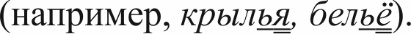 Перенос слов с буквами й и ь (зай-ка, маль-чик).Парные звонкие и глухие согласные. Правописание звонких и глухих согласных на конце слов и проверка написания сомнительной согласной изменением формы слова  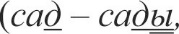 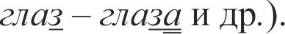 Правописание звонких и глухих согласных в середине слова. Проверка написания изменением форм слова и подбором родственных слов с помощью учителя  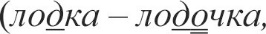 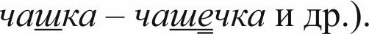 Слог. Ударение. Деление слов на слоги и для переноса.Правописание буквосочетаний жи - ши, ча - ща, чу - щу.Повторение и обобщение изученного за год (10 часов)Каллиграфическое письмоЗакрепление навыков правильного и аккуратного письма и списывания с дальнейшим ускорением темпа письма.Точное и графически правильное письмо строчных и прописных букв.Связное, ритмическое письмо слов, предложений, небольших текстов.Виды письменных работ: выполнение письменных заданий в соответствии с инструкцией учебника.Контрольное списывание. Выборочное списывание.Словарные, зрительные, слуховые, объяснительные, контрольные диктанты.Словарные словаАвтобус, белорусский, билет, вдруг, вокзал, вчера, газета, деревня, дневник, завтра, квартира, комната, корзина, костюм, магазин, месяц, неделя, обед, потом, портфель, рассказ, решать, русский, сапог, сегодня, сначала, спасибо, стакан, считать, товарищ, трактор, трамвай, фабрика, фамилия, шёл, экскурсия, ягода, язык.ОСНОВНЫЕ ОЖИДАЕМЫЕ РЕЗУЛЬТАТЫ УЧЕБНОЙ ДЕЯТЕЛЬНОСТИ УЧАЩИХСЯЗнать:- речевые формулы этики общения;- имена и фамилии своих родных, друзей, одноклассников, имена и отчества педагогов и других сотрудников школы;- звуки (гласные, согласные, твердые, мягкие, звонкие, глухие) и буквы русского алфавита;Уметь:- определять главную мысль и части текста-повествования (зачин, основная часть, концовка);- с помощью учителя составлять план на основе абзацев;- подробно пересказывать (излагать) текст по предложенному плану в виде вопросов к каждому предложению текста;- восстанавливать деформированный текст (4 - 6 предложений), деформированное предложение (4 - 6 слов), деформированное слово (2 - 4 слога);- составлять и записывать текст, составленный по сюжетной картинке, серии картинок, опорным словам (вопросам);- писать под руководством учителя письменное поздравление и письмо своим родным, друзьям;- самостоятельно писать по образцу адрес на конверте, записке товарищу;- находить в предложении главные (подлежащее и сказуемое) и второстепенные (без деления на виды) члены;- составлять и распространять предложения;- различать близкие и противоположные по значению слова;- подбирать по образцу однокоренные слова, определять в них корень;- изменять форму слова и подбирать родственные слова для проверки написания безударных гласных в корне слова, звонких и глухих согласных на конце и в середине слова;- правильно писать и переносить слова с ь (мягким знаком) и разделительным мягким знаком;- правильно произносить и писать слова с буквосочетаниями жи - ши, ча - ща, чу - щу;- писать под диктовку предложения и тексты (30 - 40 слов);- выделять и дифференцировать звуки.Владеть:- навыками осмысленного чтения слов, небольших предложений и текстов;- навыками тематической группировки слов, группировки по вопросу, по значению;- навыками участия в диалоге (короткие и развернутые ответы на вопросы учителя, учеников, задавание вопросов одноклассникам на темы из школьной жизни, на бытовые темы).Использовать приобретенные знания и умения в практической деятельности и повседневной жизни:- понимать чужие и создавать собственные высказывания в соответствии с целью, задачами, ситуацией общения, а также правилами речевого этикета и социальными нормами поведения.